LAMPIRANLampiran 1: Halaman Judul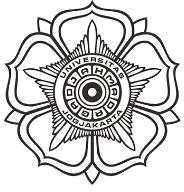 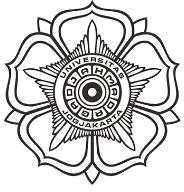 PROPOSALPROGRAM REKOGNISI TUGAS AKHIR (RTA)JUDUL PENELITIAN.............................(FAKULTAS PENGUSUL) UNIVERSITAS GADJAH MADAMaret, 2021Lampiran 2. Format Lembar PengesahanLEMBAR PENGESAHANPROGRAM REKOGNISI         TUGAS AKHIR (RTA) TAHUN 2021Biaya yang diusulkan	: Rp.Target Luaran :Lampiran 3: Format Lembar Daftar Mahasiswa dan Judul Tugas AkhirDaftar Mahasiswa dan Judul Tugas Akhir Program RTA Tahun 2021Saya yang bertandatangan dibawah ini, menyatakan benar terlibat dalam kegiatan Program    Rekognisi Tugas Akhir  Tahun 2021, dengan Peneliti Utama:Lampiran 4.   Format Deskripsi Riset Untuk Setiap Mahasiswa Yang Terlibat (maksimal 2 halaman) Lampiran 5.   Format Jadwal Penelitian Tabel 1Format Jadwal PenelitianLampiran 6. Format Rekapitulasi Rencana Anggaran BelanjaTabel 2Rekapitulasi Rencana Anggaran Belanja Program RTACatatan : Program ini bersifat output based namun Rincian Anggaran Belanja (RTA) diperlukan                   untuk keperluan reviewLampiran 7. Format Biodata Peneliti UtamaIdentitas Diri Peneliti UtamaPublikasi Ilmiah ( 3 Tahun Terakhir )Lain-lain (Pengalaman Riset, Pertemuan Ilmiah,  Penghargaan, dan lain sebagainya dalam tiga (3) tahun terakhir) Semua data yang saya isikan dan tercantum dalam biodata ini adalah benar dan dapat dipertanggungjawabkan untuk memenuhi salah satu kelengkapan dalam pengajuan Program  RTA.Yogyakarta,	2021Pengusul,(Nama Lengkap)Lampiran 8. Format Pernyataan Peneliti UtamaSURAT PERNYATAAN PENELITI UTAMA PROGRAM REKOGNISI TUGAS AKHIR (RTA) Yang bertanda tangan di bawah ini,Nama	: ………………………………………………NIDN	: ………………………………………………Pangkat/Golongan	: ………………………………………………Jabatan Fungsional	: ………………………………………………Dengan ini menyatakan sejujurnya bahwa proposal penelitian saya dengan judul: ………… yang diusulkan pada Program Rekognisi Tugas Akhir Tahun 2021 untuk Judul Tugas Akhir Mahasiswa UGM bersifat original dan belum pernah dikerjakan oleh Mahasiswa yang lain untuk  memperoleh gelar kesarjanaan pada level apapun.Apabila di kemudian hari ternyata ditemukan ketidaksesuaian dengan pernyataan ini, maka saya bersedia dituntut dan diproses sesuai dengan ketentuan yang berlaku serta mengembalikan seluruh biaya penelitian yang sudah diterima ke kas Universitas Gadjah Mada.Demikian pernyataan ini dibuat dengan sesungguhnya dan sebenar-benarnya.Yogyakarta, …Tgl – Bln - Thn Yang Menyatakan,Materai 10000(	) NIP.Lampiran 9. Surat Keterangan sebagai Pembimbing/PromotorKOP FAKULTAS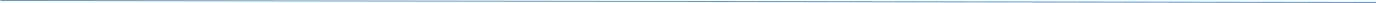 SURAT KETERANGAN PEMBIMBING/ PROMOTOR/ KO PROMOTORYang bertanda tangan di bawah ini menerangkan bahwa:Nama lengkap dengan gelar	: ..................................................................................NIP/NIDN	: ..................................................................................Fakultas	: ..................................................................................Departemen/Program Studi	: ..................................................................................adalah benar sebagai Pembimbing/ Promotor/ Ko Promotor dari Mahasiswa yang sedang menempuh Tugas Akhir, sebagai berikut:Demikian Surat Keterangan ini dibuat dengan sebenar-benarnya sebagai kelengkapan pengajuan Proposal Program Rekognisi Tugas Akhir Tahun 2020.Kepala Program Studi(Nama Lengkap dan Gelar) NIP.Lampiran 10. Surat keterangan Persetujuan PromotorSURAT KETERANGAN PERSETUJUAN PROMOTORSaya yang bertanda tangan di bawah ini:Nama lengkap dengan gelar	: ..................................................................................NIP/NIDN	: ..................................................................................Fakultas	: ..................................................................................Departemen/Program Studi	: ..................................................................................menerangkan bahwa saya menyetujui penelitian mahasiswa yang sedang  menempuh Tugas akhir berikut ini:Diajukan oleh Ko PromotorNama Lengkap dengan Gelar	: ..................................................................................NIP/NIDN	: ..................................................................................Fakultas	: ..................................................................................Departemen/Program Studi	: ..................................................................................Demikian Surat Keterangan ini dibuat dengan sebenar-benarnya, sebagai kelengkapan pengajuan Proposal Program Rekognisi Tugas Akhir Tahun 2021.PromotorMeterai 10000(Nama Lengkap dan Gelar) NIP. Peneliti Utama:Mahasiswa:1.2.3.1.Judul:2.Tema/Topik RisetTema/Topik Riset:3. Pengusula.Nama Lengkap dengan Gelar:b.NIP/NIDN:c.Jabatan Fungsional/Golongan  :Jabatan Fungsional/Golongan  :d.Fakultas/Sekolah:e.Program Studi:f.Nomor HP:g.Alamat surel (e-mail):No.           Nama Prosiding/Jurnal InternasionalLembaga pengindeks dan Quartil Jumlah Artikel 1.2.3.Mengetahui,Yogyakarta, …………………2021Dekan Fakultas/Sekolah,Peneliti Utama,Tanda TanganTanda Tangan(Nama Lengkap)NIP. (Nama Lengkap)NIP/NIU/NPUNama Lengkap dengan Gelar:……………………………………………………NIP:……………………………………………………NIDN:……………………………………………………Judul:……………………………………………………NODATA MAHASISWADATA MAHASISWADATA MAHASISWAJUDUL TUGAS AKHIRTANDA TANGAN1Nama Mahasiswa:1NIM:1Jenjang Pendidikan:1Departemen:2Nama Mahasiswa:2NIM:2Jenjang Pendidikan:2Departemen:3Nama Mahasiswa:3NIM:3Jenjang Pendidikan:3Departemen:dstDeskripsi Riset Mahasiswa Program RTA Tahun 2021Nama Mahasiswa:………………………………….NIM:………………………………….Program Studi:………………………………….JudulJudulLatar BelakangLatar BelakangTujuan RisetTujuan RisetKebaruanJelaskan posisi riset terhadap hasil-hasil riset yang telah dipublikasikan di jurnal internasional yang sudah ada dan sebutkan kebaruannyaKebaruanJelaskan posisi riset terhadap hasil-hasil riset yang telah dipublikasikan di jurnal internasional yang sudah ada dan sebutkan kebaruannyaMetodologiMetodologiLuaran PublikasiTuliskan nama conference atau jurnal yang akan dituju Luaran PublikasiTuliskan nama conference atau jurnal yang akan dituju No.KegiatanWaktu PelaksanaanWaktu PelaksanaanWaktu PelaksanaanWaktu PelaksanaanWaktu PelaksanaanWaktu PelaksanaanWaktu PelaksanaanWaktu PelaksanaanNo.KegiatanBulan KeBulan KeBulan KeBulan KeBulan KeBulan KeBulan KeBulan KeNo.Kegiatan123456781.NoDeskripsiPersentase (%)Jumlah (Rupiah)NoDeskripsiJumlah (Rupiah)1Belanja Honorarium2Belanja Bahan Habis Pakai3Biaya Seminar dan Publikasi4Biaya Perjalanan5Biaya Lain-lain Total1Nama Lengkap (dengan gelar): 2Jenis Kelamin: L/P3Jabatan Fungsional:4NIP/NIU/NIDN:5Tempat dan Tanggal Lahir:6E-mail:7Nomor Telepon/HP:8Fakultas/Departemen:NoJudulJenis Publikasi Ilmiah(Jurnal, Prosiding, Book Chapter, dll)Volume/Nomor/Tahun123dstNoDeskripsiTahunWaktu dan Tempat123dstNoNama MahasiswaNIMJenjang Pendidikan123dstDibuat di: ....................................Dibuat di: ....................................Pada tanggal: ......................2021NoNama MahasiswaNIMJenjang Pendidikan1S-3Dibuat di: ....................................Dibuat di: ....................................Pada tanggal: ............................. 2021